              2023 Registration Form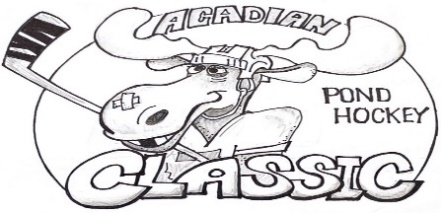 Team Name: ______________________________JR.  Division:   Ages 15-17Roster:  Max of 5,  Min of 3 players1.________________________________ Age______     (Team Captain)2. _______________________________ Age______3. _______________________________ Age______4. _______________________________ Age______5. _______________________________ Age______Adult Contact Information:Phone Number: _______________________Email Address: ________________________Cost is $125 USD E-mail this completed form to acadianpondhockey@gmail.com to receive payment link or mail this form and check (payable to Acadian Pond Hockey Classic) to 135 Green Point Rd, Saint David, ME 04773 Adult’s signature below acknowledges that organizers of the tournament are not responsible for injuries to players as all players are to play at their own risk.  X___________________________________ 